oznaczenie sprawy  MELBDZ.261.45.2021                                                                                                             Warszawa, dnia 15.09.2021 rINFORMACJA O WYBORZE OFERTY- korektaDostawa 2 agregatów chłodniczych  w związku z realizacją projektu nr POIR. 01.01.01-00-0188/20 pn.: „Opracowanie innowacyjnych systemów geotermalnych opartych o nowe sondy o podwyższonej efektywności wymiany ciepła do zastosowań w gruntowych pionowych wymiennikach ciepła” dla Instytutu Techniki Cieplnej  Wydziału Mechanicznego Energetyki i Lotnictwa Politechniki Warszawskiejpostępowanie prowadzone w trybie podstawowym art. 275 pkt.1Szanowni Państwo,Zamawiający zgodnie z art. 252.1 ustawy z dnia 29 stycznia 2004 r. Prawo Zamówień Publicznych (Dz. U. z 2021 r. poz.  1129 z późń. zm.), informuje o wyborze najkorzystniejszej oferty: oferta nr:  2nazwa: Deltra Piotr Graczykowski sp. jawnaul. Morgowa 9 lok. 691-223 łódźUzasadnienie wyboru: Oferta firmy  Delta Piotr Graczykowski sp. jawna spełnia wszystkie wymagania formalno-prawne, określone w specyfikacji warunków zamówienia, nie podlega odrzuceniu na podstawie art. 226.1 ustawy – Prawo Zamówień Publicznych .Streszczenie oceny i porównania złożonych ofert (wg kolejności wpływu): Wykonawcy wykluczeni 0Oferty odrzucone: 1Umowa w sprawie zamówienia  publicznego  zostanie  zawarta   w terminach  przewidzianych w art. 308 ust. 2 ustawy Prawo Zamówień Publicznych.Dziękujemy za złożenie ofert w przedmiotowym postępowaniu i zapraszamy do udziału w kolejnych postępowaniach o udzielenie zamówienia publicznego ogłaszanych przez Wydział Mechaniczny Energetyki i Lotnictwa.Z  poważaniem 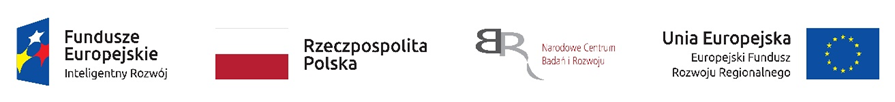 Nr ofertyFirma (nazwa) lub nazwisko oraz adres wykonawcyPunkty w kategorii cenaPunkty w kategorii  termin dostawy  Punkty razem1Krimarg Prosystem Marek Kalwasul. Warszawska 25005-082 Babice NoweOferta odrzucona na podstawie art.226 ust. 1 pkt 4 oraz 6- oferta bez podpisuOferta odrzucona na podstawie art.226 ust. 1 pkt 4 oraz 6- oferta bez podpisuOferta odrzucona na podstawie art.226 ust. 1 pkt 4 oraz 6- oferta bez podpisu2Deltra Piotr Graczykowski sp. jawnaul. Morgowa 9 lok. 691-223 łódź60 40 1003Kalor Piotr Przybylskiul. Malborska 13030-624 Kraków54,41054,41